INDIVIDUAL CONSULTANT PROCUREMENT NOTICE                                                                                                                                                                                                               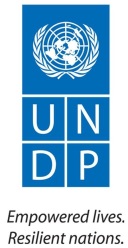                                                                                                                                              Date: December 4, 2019                                   Procurement Notice Reference No.: ETH0851BCountry: EthiopiaServices/Work Description: Gender and Social Inclusion study on REDD+ Implementation ProgrammeProject/Program Title:	REDD+ Investment Program Duty Station:	Addis AbabaType of the Contract:	National Consultant Duration:	50 daysExpected Start Date:    	Immediately after concluding the contract agreement  The United Nations Development Programme (UNDP) is currently implementing a project REDD+ Investment Program that requires the services of an individual to perform the work described in the corresponding TORs.  Proposal should be submitted through the online eTendering system https://etendering.partneragencies.org  search for Event ID ETH0851B as per the deadline indicated in the system itself. Detailed user guide on how to register in the system and submit the proposal are attached to this notice.  Any request for clarification must be sent in writing, or by standard electronic communication to info.procurementet@undp.org Attn: MY.  UNDP will provide responses by uploading them in the system.	In consideration of your qualifications, we are hereby inviting you to submit an offer for this particular assignment.  To assist you in understanding the requirements of this assignment, we have attached hereto the following:  The Terms of Reference for the assignment described above;The standard Letter of Confirmation of Interest and Availability, which you must accomplish and submit to UNDP; and The Individual Contract and its General Terms and Conditions, which you would be expected to sign in the event you are the selected Offeror in this procurement process.  Interested individual consultants must submit the following documents/information to demonstrate their qualifications:Brief Description of Approach to Work (if required by the TOR) Letter of presentation highlighting main qualifications and experience relevant to this TOR;CV;Copy of education certificate;Completed financial proposal – using the Format (Breakdown of Costs Template)Any other as relevantFINANCIAL PROPOSALGeneral INFORMATIONServices/Work Description: Gender and Social Inclusion study on REDD+ Implementation ProgrammeProject/Program Title:	REDD+ Investment Program Duty Station:	Addis AbabaType of the Contract:	National Consultant Duration:	50 daysExpected Start Date:    	Immediately after concluding the contract agreement  II. ORGANISATIONAL CONTEXT AND BACKGROUND 1.0 IntroductionTo achieve its national CRGE targets and supporting the global efforts of mitigating the adverse effects of climate change, Ethiopia has become one of REDD+ implementing countries. A REDD+ Investment Plan (RIP) has been prepared by the Environment Forest and Climate Change Commission (EFCCC) in close collaboration with UNDP with funding obtained from the government of Norway. The program is implemented through a coordinated effort of the Environment Forest and Climate Change Commission and the Ministry of Finance and Economic Cooperation (MoFEC), with their region, zone and woreda level offices and with technical assistance from UNDP through the Forest Sector Transformation Unit.  The RIP has three main components Afforestation and Restoration (AR); Drivers of Deforestation and Forest Degradation (DD) and the Forest Sector Transformation Unit (FSTU). The Forest Sector Transformation Unit (FSTU) has been established to support a sector transformation that would be required to achieve the ambitious targets set out in the CRGE, NFSDP and GTP II goals. The FSTU has the role and responsibility to developing rigorous project execution capabilities FSTU would like to take the initiative to enhance the project interventions effectiveness and sustainability through programme capacity building. Under this initiative, FSTU will work closely with the two-project teams (i.e. AR and DD) to identify opportunities and gaps where additional investments in capacity building will drive transformational changes in the forest sector to produce sustainable results. The AR and DD teams within the Environment Forest and Climate Change Commission (EFCCC), are responsible the day to day implementation for the project activities together with the regional and Woreda implementing stakeholders.  Strengthened capacity to effectively perform these key functions is of critical importance to the EFCCC. Over the year, the staffing level of the projects have considerably increased. Currently the project covers 110 woredas, where a total of 244 national, regional and woreda level staffs are implementing the project in five regions of the country (i.e. Amhara, Tigray, Oromia, SNNPR and Gambella).  Under the international and national framework conditions, gender and social inclusion are critical aspects to promote inclusive, fair, equitable engagement and benefits of different social groups in the REDD+ and sustainable forest management strategies. As a result, to promote and strengthen gender and social inclusive strategy, FSTU in partnership with concerned stakeholders would like to conduct gender and social inclusive study in the RIP (DD, AR and livelihood) implementation sites. The assignment encompasses an assessment of gender and social inclusion in the REDD+ Investment Plan activities. This should identify barriers, challenges and gaps; analyze and develop strategies and action plans on gender and social inclusion. A plan should be developed in conjunction with RIP Staff to develop a gender and social inclusion action plan, focusing on the priority interventions that can be undertaken. Proposals for affirmative action and development of  gender-based enterprise models should be undertaken. Gender and Social Inclusion Study:The overall objective of this assignment is to conduct a comprehensive study and analysis on gender and social inclusion aspects in the context of REDD+ activities, and livelihood interventions, afforestation and participatory forest management implementation. The assignment will carry out an assessment and study on gender and social inclusions current situation/status, gaps, challenges, barriers, needs of social inclusions with respect to DD, AR and livelihood interventions; assess policy and enabling conditions on gender and social inclusions. The study will give due emphasis on women, poor, youth and disadvantaged target groups during the assessment and study. The consultant will carry out analysis, develop mitigation strategies and measures to ensures gender and social inclusions on the REDD + program planning and implementation process. Moreover, the consultant will develop comprehensive social inclusion plan and make recommendations on development of gender-based enterprise models. Therefore, for this assignment, the consultant will give due emphasis and focus on the following main thematic activities and areas:RIP-DD: Deforestation and Forest Degradation AreasTo conduct a study on the status/level of gender and social inclusions (participation and engagement of different social groups such as women, poor, youth and disadvantage) groups on RIP programme (DD/natural resources management actions) at all stages (planning, implementation and benefit sharing); gender roles on sustainable forest management and REDD+ strategy To assess driving factors, challenges and gaps that hinder the engagement of women, poor and disadvantaged groups on the RIP /DD program;  To evaluated piloted interventions in PFM and Afforestation / Restoration with respect to social inclusion (membership, institutional management, leadership, emerging REDD+ issues e.g. MRV, BSM and implementation process) and analyses lessons and gaps for future interventions. To propose mitigation strategies and actions to be taken in order to enhance social inclusions on the whole aspects from planning, implementation and benefit sharing process RIP-Afforestation and reforestation areas  To undertake a study on gender and social inclusion and gender aspects status/levels of engagement (consultation, planning, implementation, ownership, benefit sharing and so on) on the RIP - A/R programme in the implementation sites To assess and identify driving factors for social exclusion/ barriers of social inclusion especially women, youth, poor and disadvantaged groups on the (A/R) afforestation and reforestation programmed To assess community interests and needs of women, poor, youth and disadvantage social groups in the A/R programmes including potential activities and preferencesTo propose mitigation strategies and actions to be taken to enhance social inclusions on the whole aspects from planning, implementation and benefit sharing process - Gender-based Livelihood interventionsThe study will be conduct or investigate how livelihood intervention activities are addressing  gender and social inclusion issues especially women, men, girls, boys and disadvantaged social groups ( disabled, poor, culturally marginalized…) during planning and implantation process such as on consultation, need assessment, livelihood activities and so on. To assess limitations and gaps on livelihood intervention’s in terms of gender and social inclusion activities in the RIP- DD & AR implementation areas; extent of livelihood actions is responsive to women, poor and disadvantaged social groups, how far forest-based livelihood activities are inclusive and gender sensitive To identify main livelihood potentials and options in the DD and AR interventions especially for women and poor social groups To propose mitigation measures to address social inclusion in the context of RIP programme in DD, AR and LH Policy and enabling conditions on gender and social inclusions To review and assess social inclusion and gender policies and frameworks at federal, regional and sub-regional levels in the context of Sustainable Forest Management (SFM) and RIP implementation; responsiveness of laws and regulation on gender and social inclusiveness; good initiatives, lessons and practices   To identify main policy and framework limitations and challenges to promote social inclusion and gender especially women, poor, youth and disadvantaged groups in RIP programmes (DD, AR and LH)  To propose recommendations and mitigation measures to improve policy and enabling framework for gender and social inclusions for FSTU /EFCCC  Develop Comprehensive Strategic and Social Inclusion Action Plans Based on the social inclusion and gender study findings, the consultant will analyze and develop comprehensive strategic and action plan documents for FSTU/EFCCC to address observed gaps, enhance social inclusion and develop scalable enterprise models. The documents will comprise the development of gender and social inclusions intervention plans on RIP (DD, AR and LH) and develop women-based enterprise models, which will  be scaled up to different implementation regions.Scope of StudyThe consultant will conduct gender and social inclusion studies in the REDD+ Implementation Programme (RIP) areas, which are Deforestation & Forest Degradation (DD) and Afforestation & reforestation(A/R) implementation areas. Therefore, the assignment will give due considerations the following representative intervention sites during the study, the study will be undertaken in a represented sample of the DD, AR and Livelihood sites, it is not expected that it covers all the woreda. RIP-DD:  Gender and social inclusion study will be conducted in the natural forests management and REDD+ (DD) implementation areas particularly in the Southwest and Southeast forest blocks. The RIP-DD implementation regions are Oromia, SNNPR and Gambella Regions, which have been 54 implementation woredas. Therefore, gender and social inclusion study and proposed strategic action plans will take into consideration these implementation areas. RIP-AR:  gender and social inclusion study will be carried out in the RIP- afforestation and reforestation selected implementation areas. There are 54 woredas selected for A/R implementation within four regional states namely Amhara, Tigray, Oromia and SNNPR regional states. Therefore, gender and social inclusion study and strategic and action plans will be focused on these intervention sites.Livelihood: Livelihood interventions’ gender and social inclusion study is the other important aspects that needs to be conducted in the RIP programme as specified on the above subheadings. Livelihood activities are being implemented in both DD and AR implementation sites and it has been a cross cutting activities for both programmes. Thus, it will be conducted with and within DD & AR sites.  Policy and enabling frameworks: Assess and analyze policy and enabling framework conditions for gender and social inclusions (women, poor, youth and disadvantaged social groups) is crucial in order to enhance and strengthen social inclusions in the context of RIP and SFM implementation. Therefore, consultant will assess and review policy and enabling frameworks at national and sub national levels on gender and social inclusions in the context of REDD+ and SFM strategy and actions.  Stakeholders: National and sub-national forestry administrations,  relevant GO and NGO institutions   will be that main stakeholders for this study. Most importunately local communities especially women, poor, youth and disadvantaged groups are the key target groups for the study and give significant attentions during the process. MethodologyThe assignment will deploy the following methodologies and instruments: Desk review: the consultant will conduct desk review and consult national and international study documents regarding social inclusions, gender, safeguard instruments, REDD+ and PFM/sustainable forest management, forest-based livelihood interventions, benefit sharing and other relevant documents     Consultative meetings:   Consult various stakeholders (GOs and NGOs) regarding REDD+, PFM, A/R and LH interventions and assess how do gender, poor and disadvantaged social groups are addressed and engaged on the planning and implementation process   Forest Group Discussion and interview: the consultant will carry out participatory focus group discussion and interview the target group especially women, poor and disadvantage social groups in the study areas during the process.  Gender analysis: The consultant will deploy GA instrument in order to assess gender situations in the development intervention sites especially on REDD+, AR and livelihood development activities. This includes rights, roles, access, opportunities  Social Inclusion assessment tool =the consultant will assess how social inclusion can be addressed ( identify who is excluded, how and why they are excluded, suggest social promotion and inclusion means ) in REDD programField observations: the consultant will use field observation during the study to substantiate assessment and analysis on gender and social inclusion during the study  Additional instruments and tools: A selected consultant can suggest additional instruments that might be important during the process that would be helpful for the study, however, it must be agreed with the client before its application. IV. DeliverablesDeliverable 1 - Inception report: the consultant should submit an inception report that shows how the assignment will be execute, which includes detail methodologies, technical, instruments and procedures, outputs, timeline, target groups and other necessary inputs to carry out the assignment.  Deliverable 2 – Gender Assessment Report The consultant will deliver one reports focused on gender and social inclusion this should cover DD and AR intervention sites  Deliverable 3 - Gender Inclusion Strategy and Women-based enterprise models: The consult will develop and submit comprehensive gender and social inclusion strategy and action plan document based on the DD and AR study findings. The consultant will develop and submit women focused enterprise models in both DD and AR intervention sites, which will be upscaled to the other implementation sites.V. Payment ScheduleVI. Selection criteria VII. Qualifications and ExpertiseFunctional CompetenciesGood facilitation and communication skills;Ability to plan, prioritize and deliver a variety of tasks on time;Be a team player and be able to work with national consultants and counterparts;Ability to provide constructive coaching and feedback for others;Ability to liaise with a variety of stakeholders and partners, including government, civil society, international organizations and partner organizations;Ability to work in culturally diverse environments and handle sensitive issues with diplomacy and tact;Ability to plan for and produce quality results in meeting established goals.Corporate CompetenciesDemonstrates integrity by modelling the UN’s values and ethical standards;Promotes the vision, mission, and strategic goals of UNDP;Displays cultural, gender, religion, race, nationality and age sensitivity and adaptabilityTreats all people fairly without favoritism;Required Skills and Experience Academic QualificationsPostgraduate degree (at least Master’s degree) in    forestry, natural resources management, gender studies, social science , development studies or another related field .Professional ExperienceAt least 10 years of experience in working with gender and social inclusion assessments or other relevant fields; Experience in participatory forestry management, livelihood and natural resource  program; Strong understanding of Ethiopian social inclusion issues and policies;Proven record in gender and social inclusion assessment, a minimum of 10 years’ progressive experience in natural resource economics and management or a related field;Language RequirementsExcellent written and verbal communication skills in English. VIII. Logistic arrangement and reporting The consultant will work under the direct supervision of the Social Inclusion Advisor of the Forest Sector Transformation Unit, with technical inputs and supports from the Director and Deputy Director, and in coordination with the coordinators of the AR and DD components of the REDD+ Investment Program. In ensuring the quality of the work undertaken, an inception meeting will be held between the technical committee assigned for this task (comprised of staff from FSTU, AR and DD components) and the consultant to agree on expectation, scope of the work, and a specific workplan on the basis of an inception report. Regular briefing will be provided to the Supervisor as well as the DD and AR coordinators to update on the progress as well as to discuss any issues which requires decisions/guidance from the three units. Prior to the consultant concluding the work, a de-brief meeting will be held to discuss any further issues which requires further follow-up. Workshop related costs will be covered by UNDP.IX. RECOMMENDED PRESENTATION OF TECHNICAL PROPOSAL  For purposes of generating quotations whose contents are uniformly presented and to facilitate their comparative review, a prospect Individual Contractor (IC) is given a proposed Table of Contents. Therefore, prospective Consultant Proposal Submission must have at least the preferred contents which are outlined in the IC Proposal Submission Form incorporated hereto.  Proposed Table of Contents			              	        Page   	TECHNICAL PROPOSAL COVER PAGESCover Page Cover Letter SECTION I. TECHNICAL PROPOSAL SUBMISSION FORM  1.1	Letter of Motivation  1.2	Proposed Methodology 1.3	Past Experience in Similar Consultancy and/or Projects1.4	Implementation Timelines 1.5	List of Personal Referees1.6	Bank Reference SECTION II. ANNEXESAnnex a. Duly Signed Offeror’s Letter to UNDP Confirming Interest and Availability (use the template hereto)Annex b. Duly Signed Personal CV’s   X. CONFIDENTIALITY AND PROPRIETARY INTERESTS The Individual Consultant shall not either during the term or after termination of the assignment, disclose any proprietary or confidential information related to the consultancy service without prior written consent. Proprietary interests on all materials and documents prepared by the consultants under the assignment shall become and remain properties of UNDP.OFFEROR’S LETTER TO UNDPCONFIRMING INTEREST AND AVAILABILITY FOR THE INDIVIDUAL CONTRACTOR (IC) ASSIGNMENT Date  				 (Name of Resident Representative/Bureau Director)United Nations Development Programme (Specify complete office address)Dear Sir/Madam:I hereby declare that:I have read, understood and hereby accept the Terms of Reference describing the duties and responsibilities of [ indicate title of assignment] under the [state project title];I have also read, understood and hereby accept UNDP’s General Conditions of Contract for the Services of the Individual Contractors;I hereby propose my services and I confirm my interest in performing the assignment through the submission of my CV or Personal History Form (P11) which I have duly signed and attached hereto as Annex 1;In compliance with the requirements of the Terms of Reference, I hereby confirm that I am available for the entire duration of the assignment, and I shall perform the services in the manner described in my proposed approach/methodology which I have attached hereto as Annex 3 [delete this item if the TOR does not require submission of this document];I hereby propose to complete the services based on the following payment rate: [pls. check the box corresponding to the preferred option]:An all-inclusive daily fee of [state amount in words and in numbers indicating currency]A total lump sum of [state amount in words and in numbers, indicating exact currency], payable in the manner described in the Terms of Reference.For your evaluation, the breakdown of the abovementioned all-inclusive amount is attached hereto as Annex 2;I recognize that the payment of the abovementioned amounts due to me shall be based on my delivery of outputs within the timeframe specified in the TOR, which shall be subject to UNDP's review, acceptance and payment certification procedures;This offer shall remain valid for a total period of ___________ days [minimum of 90 days] after the submission deadline; I confirm that I have no first degree relative (mother, father, son, daughter, spouse/partner, brother or sister) currently employed with any UN agency or office [disclose the name of the relative, the UN office employing the relative, and the relationship if, any such relationship exists];If I am selected for this assignment, I shall [pls. check the appropriate box]:Sign an Individual Contract with UNDP; Request my employer [state name of company/organization/institution] to sign with UNDP a Reimbursable Loan Agreement (RLA), for and on my behalf.  The contact person and details of my employer for this purpose are as follows:I hereby confirm that [check all that applies]:At the time of this submission, I have no active Individual Contract or any form of engagement with any Business Unit of UNDP; I am currently engaged with UNDP and/or other entities for the following work:I am also anticipating conclusion of the following work from UNDP and/or other entities for which I have submitted a proposa:I fully understand and recognize that UNDP is not bound to accept this proposal, and I also understand and accept that I shall bear all costs associated with its preparation and submission and that UNDP will in no case be responsible or liable for those costs, regardless of the conduct or outcome of the selection process.If you are a former staff member of the United Nations recently separated, pls. add this section to your letter:   I hereby confirm that I have complied with the minimum break in service required before I can be eligible for an Individual Contract.  I also fully understand that, if I am engaged as an Individual Contractor, I have no expectations nor entitlements whatsoever to be re-instated or re-employed as a staff member.  Full Name and Signature:	Date Signed:Annexes [pls. check all that applies]:CV Breakdown of Costs Supporting the Final All-Inclusive Price as per Template Brief Description of Approach to Work (if required by the TOR) Lump sum contractsThe financial proposal shall specify a total lump sum amount, and payment terms around specific and measurable (qualitative and quantitative) deliverables (i.e. whether payments fall in installments or upon completion of the entire contract). Payments are based upon output, i.e. upon delivery of the services specified in the TOR.  In order to assist the requesting unit in the comparison of financial proposals, the financial proposal will include a breakdown of this lump sum amount (including travel, per diems, and number of anticipated working days).Travel;All envisaged travel costs must be included in the financial proposal. This includes all travel to join duty station/repatriation travel.  In general, UNDP should not accept travel costs exceeding those of an economy class ticket. Should the IC wish to travel on a higher class he/she should do so using their own resources.In the case of unforeseeable travel, payment of travel costs including tickets, lodging and terminal expenses should be agreed upon, between the respective business unit and Individual Consultant, prior to travel and will be reimbursed.Terms of reference 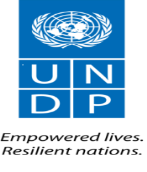 Installment Period Deliverables /documents to be delivered Approval should be obtained Parentage of payment 1st Installment Upon submission and approval of Inception report UNDP/ EFCCC20%2nd installment Following the sub mission and approval of  the 1st draft assessment report and workshop minutesUNDP/ EFCCC40%3rd Installment Following sub mission and approval of the final assessment report UNDP/EFCCC40% Criteria 100%Educational relevance: close fit to post 10Understanding the scope of work and organization of the proposal25Experience of similar assignment 25Previous work experience in UNDP10Total Technical Competence 70Financial (Lower Offer/Offer*100)30AssignmentContract TypeUNDP Business Unit / Name of Institution/CompanyContract DurationContract AmountAssignmentContract Type Name of Institution/ CompanyContract DurationContract Amount